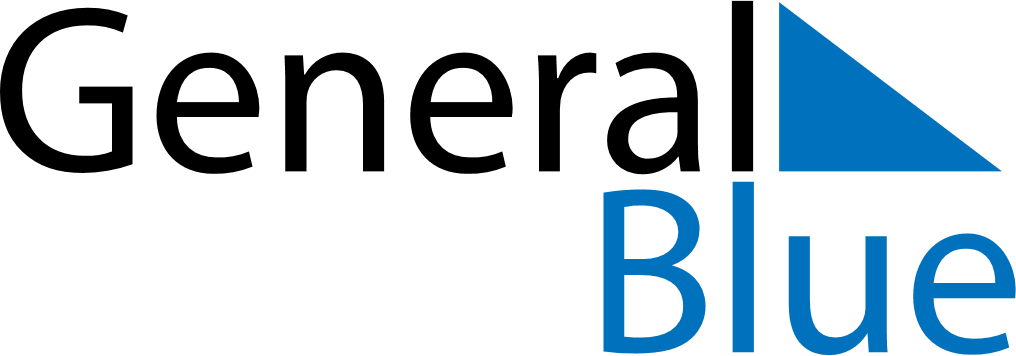 November 2018November 2018November 2018BelgiumBelgiumSundayMondayTuesdayWednesdayThursdayFridaySaturday123All Saints’ DayAll Souls’ Day4567891011121314151617ArmisticeFête du Roi18192021222324252627282930